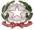 Ministero dell’IstruzioneIstituto Comprensivo “ILARIA ALPI”Via Salerno, 1 - 20142 MilanoTel 02 88444696 - Fax 02 88444704e-mail uffici: MIIC8DZ008@istruzione.itposta certificata: MIIC8DZ008@PEC.ISTRUZIONE.IT www.icilariaalpi.edu.itSi prega di compilare la tabella in modo chiaro e leggibile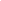 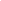 In caso di firma di uno solo dei genitori, il/la sottoscritto/a, consapevole delle conseguenze amministrative e penali per chi rilasci dichiarazioni non corrispondenti a verità, ai sensi del DPR 445/2000, dichiara di aver effettuato la scelta/richiesta in osservanza delle disposizioni sulla responsabilità genitoriale di cui agli artt. 316, 337 ter e 337 quater del codice civile, che richiedono il consenso di entrambi i genitori..                                                                                           ……………………………………………………………………                                                                                                               firma del padre……………………………………………………………………firma della madreAlla Dirigente ScolasticaIstituto Comprensivo Ilaria Alpi Via Salerno, 1 - MilanoATTO DI DELEGAIl/la Sottoscritt e il/la Sottoscritt , genitori/tutori dell’alunno/a frequentante la classe 	presso la sede di viaDELEGAIl/La Sig./ra (di cui si allega documento di identità) a ritirare il /la propri….Figli…. da scuola.firma della persona delegataIl/La Sig./ra (di cui si allega documento di identità) a ritirare il /la propri….Figli…. da scuola.firma della persona delegataIl/La Sig./ra (di cui si allega documento di identità) a ritirare il /la propri….Figli…. da scuola.firma della persona delegataIl/La Sig./ra (di cui si allega documento di identità) a ritirare il /la propri….Figli…. da scuola.firma della persona delegataPRENDE ATTO che la responsabilità della scuola cessa dal momento in cui il /la alunn.	vieneaffidat…. alla persona delegata.La presente delega vale per l’intero ciclo d’istruzione primaria e secondaria. In caso di modifiche comunicare ai docenti referenti.N.B. Si possono delegare solo ed esclusivamente persone MAGGIORENNIIn caso di firma di uno solo dei genitori, il/la sottoscritto/a, consapevole delle conseguenze amministrative e penali per chi rilasci dichiarazioni non corrispondenti a verità, ai sensi del DPR 445/2000, dichiara di aver effettuato la scelta/richiesta in osservanza delle disposizioni sulla responsabilità genitoriale di cui agli artt. 316, 337 ter e 337 quater del codice civile, che richiedono il consenso di entrambi i genitori.Il/la sottoscritt…. autorizza, si sensi del regolamento Europeo UE 2016/679, il trattamento dei dati personali, per fini istituzionali necessari per la gestione amministrativa.Milano,In fede	……………………………………………………………………                                                                                                               firma del padre……………………………………………………………………firma della madreALUNNO/ADOMICILIOCITTADINANZACLASSEA.S. 20	/20	…………. PRIMARIA	SECONDARIASEDEVIA SALERNO VIA B. CRIVELLIVIA SAN COLOMBANOPADRECOGNOME:                             NOME: CITTADINANZA TITOLO STUDIO OCCUPAZIONEMADRECOGNOME:                             NOME: CITTADINANZA TITOLO STUDIO OCCUPAZIONERECAPITI TELEFONICIABITAZIONEPADRE cell.                                       Lavoro MADRE cell.                                                  Lavoro ALTRO (specificare)e-mail